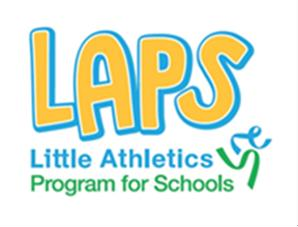 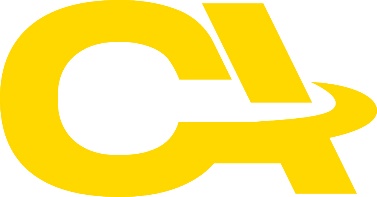 LAPS is an outstanding educational athletics program that provides a fun and educational experience to each student, working through the fundamentalmovement skills of running, jumping and throwing. A couple of things for schools to remember:Each school involved must run a Little Athletics ACT promotional flyer in their school newsletter.Group sizes cannot exceed 30 students.One teacher must accompany each group.Each session is 30 minutes in duration.LAPS sessions booked before 1 September must have access to an inside area in case of inclement weather.How do I make a booking?Please complete the form below and email to participation@capitalathletics.auBOOKING ENQUIRY FORMSCHOOL CONTACT INFORMATIONSchool: 	Address: 	Phone: 	Email: 	Contact person: 	Contact no: 	Please note that in the case of large class numbers, two or more days may be requiredPlease complete the table below for each class that is participatingDo you have an undercover area where sessions can continue in the case of wet weather? No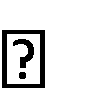 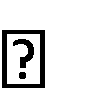 Do you have a safe and well-maintained long jump pit? No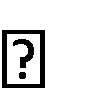 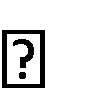 What size newsletter ad would you like Little Athletics ACT to create for your publication?SCHOOL TIME SCHEDULESchool commencement time: 		 Recess commencement: 	 Recess conclusion: 		 Lunch commencement: 		 Lunch concludes: 			 School day concludes: 				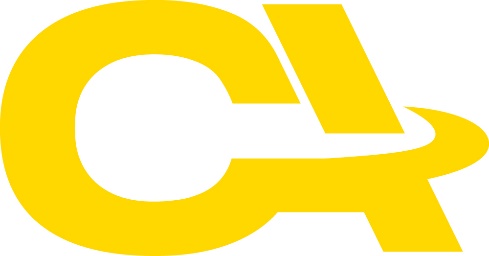 Class nameYear LevelNo. of studentsClass nameYear levelNo. of students